                 RESORT NATURISTA GROTTAMIRANDA 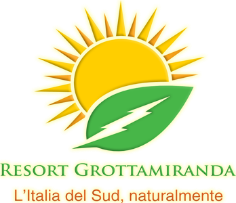 Equipment of the apartments  -   For your comfort, you will find : * Big terrace with lawn furniture* Air –conditioning,* Double- pane soundproof glaze with mosquito-nets.* TV set and WIFI free,* Cleaning every three daysIn the kitchen :* fridge,* induction cooker, extractor fan,* kettle, coffee maker* porcelain dishes* domestic products* sponges and tea towels In the bedroom :* Bed 2 pers (160 x 200),* linen changed every week,* bedside lampsin the bathroom :* shower, bidet, wash basin, toilet* hair-dryer,* cleaned bath towels, changed every three days* soap for the shower